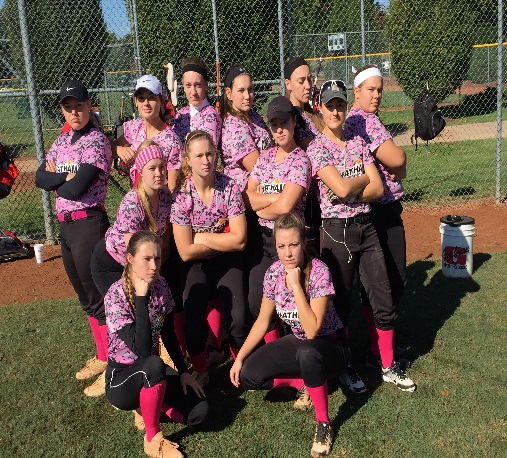 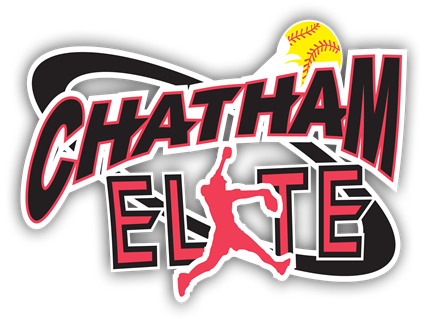 2016 Pitching StatisticsERAOBAWHIPK/InningBB/InningFastballDropChange0.2.1111.801.0.2007570552016 Batting StatisticsAVGOB%SLG%HRSORBIRUNSSBStrengths.400.471.46780202218    2.4 Home to 1st, SlapperHigh School: CWRHSDOB: 9/9/98Weight: 1?? lbs.Height: 5’ 11”Bats: Left or RightThrows: LeftAddress:3610 Ball Park LaneAsheboro, NC 27205Phone: (336)PLA-BALLEmail: players-email@gmail.comMajor Softball Achievements2011 Coaches Award Middle SchoolStarting Pitcher Middle School 7th Grade2012 Coaches Award Middle SchoolStarting Pitcher Middle School 8th Grade2013 HS JV - 10 Wins – 0 Loses Pitching2013 HS JV - Pitched 2 Perfect Games, 2 No Hitters & 3 ShutoutsNon-Softball Achievements2012&2013 Beta Club MemberFCA Club MemberInteract Club MemberScience Club MemberMiddle School Volleyball team 2012High Pine Baptist Church Member Reference Name: Can speak for U (Not a parent) Phone: (336)XXX-XXXX Email: speakwell@fastpitch.comTravel Team: Chatham Elite 18uCoach: Robey BurkePhone: (919)930-1922Email: chathamelite@hotmail.com